Substituir esta página pelo OFÍCIO de encaminhamento, assinado pelo Reitor e Presidente da Mantenedora (quando for o caso). O Relatório deverá ser assinado pelo Reitor da Universidade, Presidente da Mantenedora e Coordenador do Projeto. As páginas posteriores deverão estar rubricadas por todos. NOME DO PROGRAMACoordenação: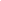 CRONOGRAMA DE ATIVIDADES PREVISTAS PARA O PERÍODO [Listar as atividades e eventos que constam no Cronograma existente no Plano de Trabalho - Síntese PARA O PERÍODO deste relatório, justificando os possíveis atrasos e propondo novas datas.]EXECUÇÃO DO PLANO DE APLICAÇÃO[Listar as aquisições previstas no plano de aplicação aprovado, adquiridas no período, ou previstas e não adquiridas, relacionando com as metas do projeto.]EXECUÇÃO DAS METAS[INCLUIR o TEXTO DA META e de sua COMPROVAÇÃO, conforme a síntese do plano de trabalho, bem como a descrição DAS ATIVIDADES desenvolvidas referentes a cada uma destas dentro do período do relatório. Incluir o % já concluído. Caso a execução da meta prevista para o período ainda não tenha sido iniciada, apresentar a justificativa. Figuras, tabelas e fotografias podem ser incluídas dentro deste item, demais documentos comprobatórios devem ser incluídos como ANEXO ao final do relatório. Os anexos devem ser numerados dentro deste item e junto ao próprio documento, ao final do relatório. ][*Caso não tenha havido alteração no andamento da meta, ou das atividades já descritas no último relatório, basta informar que “a situação é a mesma do relatório anterior”]INDICADORES (quando integrante da Síntese do plano de trabalho aprovado)[Em relação aos indicadores definidos no projeto e aprovados junto com o Plano de Trabalho - Síntese, informar quais já demonstram o impacto esperado e de que forma.]GRAU DE SATISFAÇÃO DO PÚBLICO-ALVO[Descrever o grau de satisfação do público-alvo em relação aos eventos promovidos no âmbito do projeto neste período, bem como dos parceiros.]SUSTENTABILIDADE[Fazer uma discussão sobre a sustentabilidade e continuidade das ações iniciadas neste período de execução do projeto após sua conclusão.]IMPACTO DO BENEFÍCIO SOCIAL[Descrever os impactos sociais e econômicos das atividades executadas no período deste relatório.]DIFICULDADES[Se houver: alterações na metodologia proposta no projeto; dificuldades encontradas pelo coordenador e pela equipe para a execução das metas; situações não previstas; justificativas, etc. Caso não haja, informar que o projeto não apresentou dificuldades no período do relatório.]LIVRE (alterar título)[Espaço, para qualquer outro tipo de observação, comentário, descrição, referências, publicações, participações em eventos, registro de patentes, etc., que seja pertinente ao projeto desenvolvido.]ANEXOS[Artigos, publicações, cartilhas, apostilas, listas de presença, livros, folders, programas de cursos, programa de palestras, programas de seminários, CDs, DVDs, e quaisquer outros documentos que se mostrem esclarecedores à comprovação das metas. Os anexos devem ser NUMERADOS e sua numeração deve ser mencionada dentro da meta a que se referem, no item 3. EXECUÇÃO DAS METAS.NOME DA UNIVERSIDADE/ICTXº RELATÓRIO TÉCNICO PARCIALNome do ProjetoConvênio/Termo de Colaboração:      Processo:      Nome do CoordenadorFone:      Celular:      E-mail:      Período do relatório: mês/ano a mês/anoData de envio:      •  Atividade 1 - prevista para: xx/xx; realizada em: xx/xx. Justificativa em caso de atraso.AQUISIÇÕESDATA DE AQUISIÇÃOVALOR PREVISTOVALOR DE AQUISIÇÃONÚMERO DO PATRIMÔNIO E LOTAÇÃO (quando aplicável)JUSTIFICATIVA (caso tenha ocorrido alteração)META EM QUE FOI UTILIZADOPágina em que está a FOTO DA AQUISIÇÃO (aplicável para os materiais permanentes).Meta X (escrever o texto e a comprovação de cada meta conforme síntese aprovada). Informar % já atingido e todas as atividades realizadas NO PERÍODO* para cada uma das metas.	INDICADORESIncluir períodoIncluir períodoIncluir períodoIncluir períodoIncluir períodoIncluir períodoIncluir períodoIncluir período	INDICADORESEx: jan/ marCidade, dia, mês e ano.Assinatura do Reitor da UniversidadeAssinatura do Presidente da MantenedoraNome do Presidente da Mantenedora